Nomor	: Dj.I/Dt.I.IV/Hm.01/1115/2014      		                  Jakarta, 20 Oktober 2014Lampiran	: satu (1) berkasPerihal	: Permohonan Pendelegasian PesertaKepada Yth:Rektor dan Ketua Perguruan Tinggi (Daftar terlampir)Di TempatAssalamu’alaikum Wr. Wb.Dalam rangka meningkatkan kompetensi Dosen PAI pada PTU, Direktorat Pendidikan Tinggi Islam akan menyelenggarakan Lokakarya dan Sosialisasi Pengembangan Standar Kinerja Dosen Pendidikan Agama Islam (PAI) pada Perguruan Tinggi Umum (PTU) pada:Hari/tanggal	: 	Selasa s/d Kamis,  28 s/d 30 Oktober 2014Tempat	: 	Hotel Balairung Jakarta Jl. Matraman Raya No. 19 Jakarta Timur  Phone:                                       +6221-29361010 Fax : +6221-85917216 Check in	:	Selasa, 28 Oktober 2014 jam 14.00-15.00 WIBChcek out	: 	Kamis, 30 Oktober 2014 jam 12.00 WIBJadwal Acara	: 	TerlampirPeserta	:  TerlampirSehubungan dengan hal itu, kami mohon kiranya Saudara dapat mendelegasikan satu (1) Dosen PAI di tempat saudara pimpin untuk menjadi peserta dalam kegiatan dimaksud dengan ketentuan:Membawa Surat Tugas dari Pimpinan Perguruan Tinggi;Membawa Laptop/Notebook;Biaya akomodasi, transportasi dan konsumsi peserta selama kegiatan berlangsung ditanggung oleh Panitia sesuai dengan ketentuan yang berlaku;Berdasarkan pengalaman temuan BPK dari tahun ke tahun yang melakukan cek manifest kepada airlines,  maka kami harapkan biaya transportasi dari daerah asal ke tempat kegiatan, pergi-pulang (PP)  sesuai dengan harga tiket yang dikeluarkan oleh airlines (riil) dan menggunakan pesawat kelas ekonomi; Pada saat check in di tempat kegiatan, peserta harus menyerahkan dokumen perjalanan yang sah kepada panitia berupa: tiket berangkat asli, boarding pass dan bukti pembayaran airport tax, serta copy tiket pulang dan biaya perjalanan lokal sesuai dengan pengeluaran (adcost). Panitia tidak menanggung biaya transportasi peserta yang tidak menyerahkan dokumen perjalanan tersebut.Demikian kami sampaikan, atas perhatian dan kerjasamanya diucapkan terimakasih.Wassalamu’alaikum Wr. Wb.					    a.n.	DIREKTUR JENDERAL,						Direktur Pendidikan Tinggi Islam						Ttd. & Stempel		Prof. Dr. H. Dede Rosyada, MA.   NIP. 19571005 198703 1 003Tembusan:Direktur Jenderal Pendidikan Islam (sebagai laporan)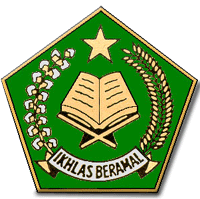 KEMENTERIAN AGAMA RIDIREKTORAT JENDERAL PENDIDIKAN ISLAMJl. Lapangan Banteng Barat No. 3-4 Jakarta Tlp. 021- 34833027, 3811654, Fax: 3811436J A K A R T A